MORE / LESS: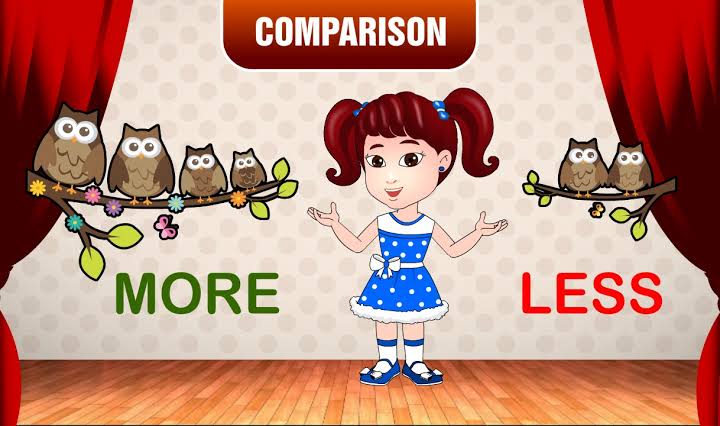 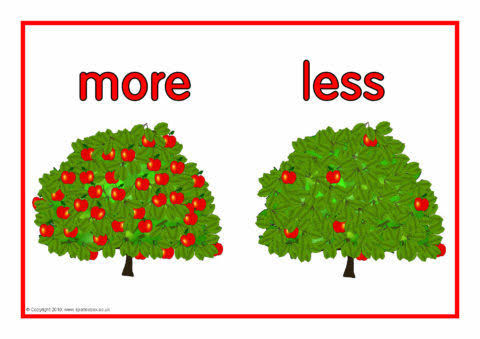 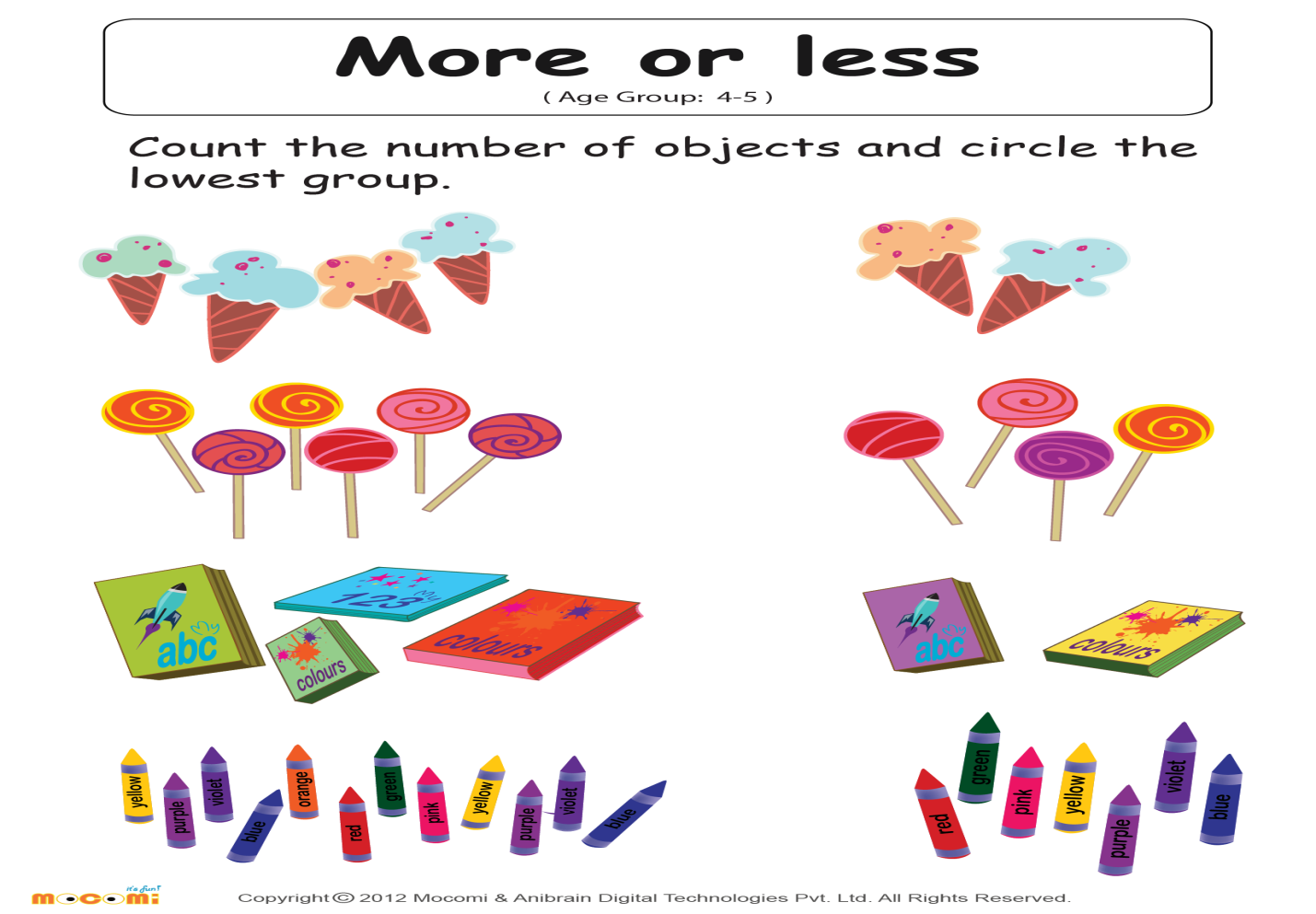 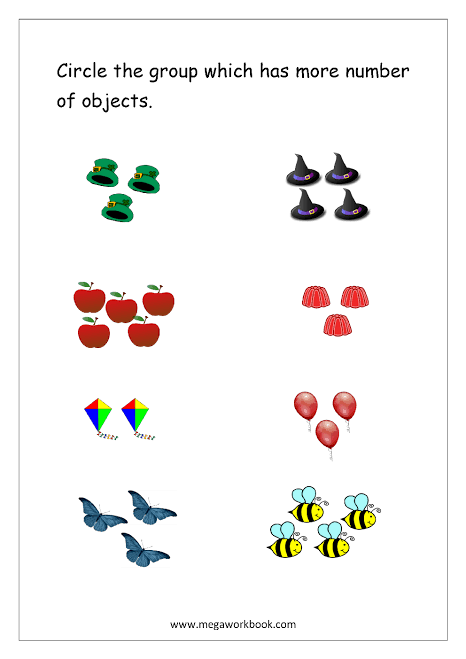 